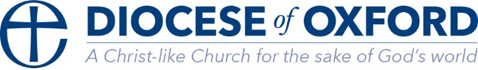 PARISH OFSt MARY-THE-VIRGIN, GREAT BRICKHILLNOMINATION FOR ELECTION TOTHE DEANERY SYNOD 2020Nominees must be:at least sixteen years of age;actual communicants;on the Electoral Roll of this Parish for at least six monthsProposers and seconders must be on the Electoral Roll of this ParishNo person shall be nominated unless they have signified their consent to serve, or there is in the opinion of the meeting sufficient evidence thereof. No person shall be nominated if they are disqualified from serving by the Church Representation Rules.  (See page 2 for details)Notification of results:  Please complete form D3 and return as instructed.DISQUALIFICATION  (Church Representation Rules 7, Rules 63 and 68)A person shall be disqualified from being nominated, chosen or elected or from serving as a member of a parochial church council, a district church council or any synod under these rules if the person:3    (1)    A person is disqualified from being nominated, chosen or elected or from serving as a churchwarden or a member of a parochial church council, a district church council or a joint council if the person is disqualified from being a trustee of a charity (and the disqualification is not subject to a waiver which permits membership of a parochial church council, district church council or joint council).(2)   A person is disqualified from being nominated, chosen or elected or from serving as a member of a parochial church council, a district church council, a joint council or a deanery synod if the person is included in a barred list (within the meaning of the Safeguarding Vulnerable Groups Act 2006).(3)   A person is disqualified from being nominated, chosen or elected or from serving as a member of a parochial church council, a district church council, a joint council or a deanery synod if the person has been convicted of an offence mentioned in Schedule 1 to the Children and Young Persons Act 1933 (with that expression being construed in accordance with Rule 71(2) of the Church Representation Rules).(4)   A person’s disqualification under sub-paragraph (3) may be waived by the bishop of the diocese by giving the person notice in writing.(5)   A person is disqualified from being nominated, chosen or elected or from serving as a member of a parochial church council if the person has been disqualified from holding office under section 10(6) of the Incumbent (Vacation of Benefices) Measure 1977.Note In order to confirm that you are eligible to act as a charity trustee, all newly elected PCC members will be required to sign a declaration confirming their eligibility to hold office as a charity trustee eligibility (i.e. non-disqualification under charity law). Most newly elected PCC members will also be asked to sign a Fit and Proper Person declaration [M5]. A copy of these declarations can be found at http://www.oxford.anglican.org/support-services/parish-support/annual-meeting-electoral-roll-resources/.By confirming that you are eligible for election, you are confirming that you are able to sign these declarations.Downloaded from www.parishresources.org.ukProposerSeconderInsert namesof (insert addresses)being members of the electoral roll of this parish,being members of the electoral roll of this parish,being members of the electoral roll of this parish,hereby nominateof (insert address)as a candidate for election to the Deanery Synod at the annual meeting on Thursday 1st October 2020 in the church at 7.30pm.as a candidate for election to the Deanery Synod at the annual meeting on Thursday 1st October 2020 in the church at 7.30pm.as a candidate for election to the Deanery Synod at the annual meeting on Thursday 1st October 2020 in the church at 7.30pm.I declare that I am communicant of 16 years or over and not disqualified, and that if elected, I consent to serve. I also confirm that the Proposer & Seconder have agreed to this nomination.I declare that I am communicant of 16 years or over and not disqualified, and that if elected, I consent to serve. I also confirm that the Proposer & Seconder have agreed to this nomination.I declare that I am communicant of 16 years or over and not disqualified, and that if elected, I consent to serve. I also confirm that the Proposer & Seconder have agreed to this nomination.Signed: NomineeDate: